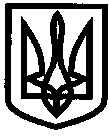 УКРАЇНАУПРАВЛІННЯ ОСВІТИІЗЮМСЬКОЇ МІСЬКОЇ РАДИХАРКІВСЬКОЇ ОБЛАСТІНАКАЗ26.09.2019									        № 359З метою якісної та своєчасної підготовки  та сталого функціонування газового господарства та газового обладнання у навчальних закладах управління освіти Ізюмської міської ради Харківської області  до роботи в осінньо-зимовий період 2019/2020 роківНАКАЗУЮ:Призначити відповідальним за технічний стан газового господарства та безпечну експлуатацію газового обладнання по управлінню освіти Ізюмської міської ради Харківської області інженера-енергетика групи з централізованого господарського обслуговування закладів та установ освіти Ісаєнка Володимира Михайловича. 2. Контроль за виконанням даного наказу покласти на начальника групи з централізованого господарського обслуговування закладів та установ освіти Нестерова В.В.Начальник управління освіти				О.В. БезкоровайнийНестеров В.В.З наказом ознайомлений _________________ В.М.ІсаєнкоПро відповідального за технічнийстан       газового       господарства управління    освіти       Ізюмської міської  ради  Харківської області